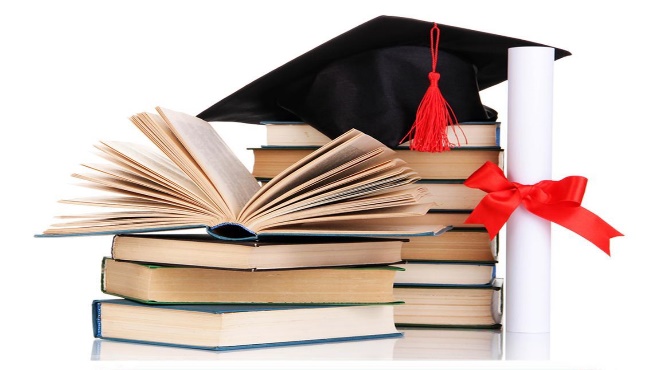 ПрограммаДень Знаний 1 сентября 2021г.КГБПОУ «Уярский сельскохозяйственный техникум»С 14:35 до 15:35 организационная экскурсия по техникуму для всех желающих родителей с кураторами групп.1 сентября 2021г1 курс2 курс3 курс4 курс10:15 – 12:00Кураторский час (2,3 курс)10:30 – 11:00Сбор студентов 1, 4 курса возле 1 учебного курса.11:00 – 11: 30Торжественная линейка, посвященная Дню Знаний (1,4 курс)11:30 – 12:00Кураторский час (1,4 курс)12:00 – 13:00Обед 13:00 – 14: 35Учебные занятия по расписанию(1-4 курс)ГруппаАудиторияКл. руководительТ11 (технология мяса и мясных продуктов)Корпус 6 кабинет 14Горюнова Т. В.ТС11 (технология переработки с\х продукции)Корпус 7 кабинет 4Карапузова Т. В. В12 (ветеринария)Корпус 6 кабинет 2Назарова И. В.ЭСХ13 (эксплуатация и ремонт с\х техники и оборудования)Корпус 6 кабинет 18Перцев С. А.А14 (агрономия)Корпус 8 кабинет сити-ферм.Наболь Р. А.ТМ15 (тракторист-машинист с\х производства)Корпус  6 кабинет 17Березовский А. М.КР18 (кухонный работник)Корпус  1 кабинет 2Кайзер О. В.ГруппаАудиторияКл. руководительТ21 (технология мяса и мясных продуктов)Корпус  6 кабинет 1Щукина Н. В.В22 (ветеринария)Корпус 6 кабинет 3Паршакова Т. П. МСХ23 (механизация с\х)Корпус 7  кабинет 1Карапузов А. В.А24 (агрономия)Корпус  1 кабинет 1Никонов О. Н.ТМ25 (тракторист-машинист с\х производства)Корпус  3 кабинет 2 Лантинов В. С.  ПК26 (повар, кондитер)Корпус 1 кабинет 8Овчинникова А. О.КР28 (кухонный работник)Корпус  1 кабинет 4Антонова М. В.ГруппаАудиторияКл. руководительТ31 (технология мяса и мясных продуктов)Корпус 6 кабинет 13Давыдова Л. Б.В32 (ветеринария)Корпус 6 кабинет 4Назаров С. Н.МСХ33 (механизация с\х)Корпус  1 кабинет 7Токмашов А. Ю.А34 (агрономы)Корпус 1 кабинет 3Дмитриева О. Ф. ТМ35 (тракторист-машинист с\х производства)Корпус 6 кабинет 16Лантинов А. С.ПК36 (повар, кондитер)Корпус 3 кабинет 4Шлегель Т. Н. ГруппаАудиторияКл. руководительТ41 (технология мяса и мясных продуктов)Корпус 3 кабинет 1Новикова Н. А.В42 (ветеринария)Корпус 6 кабинет 7Родак Е. А.МСХ43 (механизация сх)Корпус 7 кабинет 5Жилинский Ю. М.ПК46 (повар, кондитер)Корпус 3 кабинет 5Полюшкина Т. В.